 Célébrations eucharistiques du 28 Novembre au  2 décembre  2023 mar.           28 novembre  12h00   	    En remerciement – Les sœurs Guimond                 Jean St-Jacques – Sa fille Claire Fournier mer.          29 novembre12h00         Diana Lachapelle – Sa sœur Lorraine Jeu.            30 Novembre  12h00	      (non) survivant.e.s. d’inceste – un crimeven             1 décembre                        
12h00       Roger Bolduc – Son épouse Irène                  Adoration du Saint Sacrementsam.            2 Décembre16h00       Anniversaire de décès Arlette Dominique – Marcelle Melan                   56ième anniversaire de mariage – Victor et Diane Dumais
	  	    Intention spéciale – Lorraine Blais                  Suzanne Leduc 6ième anniv. – Sa mère et ses frèresDim.          3 décembre 
10h00       Aide assistance et protection par la Vierge – Abraham Sahuiri Kouakou		  Roland Carpenter – Beverly Wickenden                Lina Madore – Jocelyne Chrétien		  Arnel Michel – Denise J Gorman Guénette 
  FINANCES : 
Rég : 1128.20$ Vrac :135.00$ Total :1263.20$
Dons préautorisés :855.00$   Lampions :34.00$
Clôture : 250.00$LE PREMIER PARDON ET LA PREMIÈRE COMMUNION :
La deuxième  rencontre du premier pardon sera mercredi 29 novembre à 18h00 pour les enfants de la 2e année.  Les parents et les enfants sont attendus à cette rencontre. La célébration du Premier Pardon aura lieu le dimanche 3 décembre à 15h00.Les messes diffusées sur You tube : Lien pour les messes : https://www.youtube.com/@paroisseste-anne-des-pins1692/streamsPOSTE VACANT :
La paroisse St-Dominique est à la recherche d’une secrétaire 
administrative/réceptioniste pour le compte du bureau paroissial de St-Dominique.  Poste disponible à partir du 1er décembre 2023.  Prendre contact avec le bureau paroissial au 705-566-1204 ou écrire au stdominique@ssmd.ca.
CHEVALIERS DE COLOMB DE NOTRE PAROISSE :
Les Chevaliers de Colomb vont offrir un repas de Noël le samedi 9 décembre à 17h30 dans la salle paroissiale.  Les billets seront en vente les fins de semaines des 25 et 26 novembre ainsi que des 2 et 3 décembre.  Billet à l’avance seulement, 25$ /adultes et 15$/enfant de 12 ans et moins.  Nous aurons de la dinde, tourtière, patates, légumes et tarte aux pommes.  Nous offrons aussi des tourtières pour chez vous par commande seulement (15$ chacune) avec Roger Lamoureux au 705-690-4032.Les Chevaliers de Colomb vont offrir la Fête de Noël pour les petits de 0 à 10 ans en personne le dimanche 10 décembre de 13h30 à 15h30 dans la salle paroissiale.  Vous pouvez obtenir un formulaire d’inscription au bureau ou de Rosaline ou de Pierre Beaumier au 705-918-4734.  Il y a un frais d’inscription de 5$/enfant. INTERAC :
La Paroisse peut maintenant accepter des « Interac e-transfers » ( dons, messes, lampions etc…) avec le courriel suivant :  steannedespins@bellnet.ca PAROISSE STE-MARGUERITE D’YOUVILLE:
Concert et souper de Noël,le dimanche 26 novembre 2023 14h00 à 19h00.  Billets 20$ , étudiants 10$. Veuillez procurer vos billets au 705-969-9339. Il y aura aussi un 50/50, 3 billets pour 5$.VILLA LOYOLA – Oasis de l’Avent :
Vendredi 1 décembre :  La vue de l’Enfant-Jésus, l’émerveillement!
Vendredi 8 décembre :   L’ouïe en écoutant la mélodie des anges
Vendredi 15 décembre : Le goût du pain Vivant!LA CUEILLETTE DE NOURRITURE :
Il y aura la cueillette de nourriture le samedi 2 décembre et le dimanche 3 décembre dans le foyer.  Merci de votre générosité.ÉGLISE DIOCÉSAINE :  (poste 10 et HD610, le dim., mer., et le ven.à 11h)
26 nov.   Retraite avec Mgr Dowd :  Soirées 1 & 2
2078       Assembler le casse-tête de la foi
3 déc.     Retraite avec Mgr Dowd : Soirées 3 & 4
2079	    Assembler le casse-tête de la foi
10 déc.   La force du Saint-Esprit dans nos vies
2080       Invités : à confirmerC’EST À MOI QUE VOUS L’AVEZ FAIT.Comme les passages des deux derniers dimanches précédents, cet Évangile nous rappelle avec insistance qu’il y aura bien une fin à toutes choses. À la fin des temps, Dieu, représenté comme un Roi, jugera chacun.e selon ce qu’il/elle aura fait de sa vie. C’est un roi qui, de tout temps, est présent dans les nécessiteux de ce monde.Ceux qui ont agit avec charité envers les affamés, les assoiffés, les malades, les souffrants, les prisonniers et les étrangers, ont en réalité agi envers le roi lui-même. Ils seront récompensés. Mais ceux qui ont méprisé les personnes dans le besoin les personnes dans le besoin, auront en fait méprisé le roi   lui-même, et seront punis.Dans cette parabole, Jésus nous avertit que nous sommes déjà jugés par nos actions. Le jugement n’est pas un événement qui surviendra dans l’avenir. Le futur ne fera que confirmer la vérité de notre vie.                           PAROISSE STE-ANNE-DES-PINS14 rue Beech C.P.39 Sudbury, On P3E 4N3           Courriel: steannedespins@bellnet.ca Site web: steannedespins.caTÉL:705-674-1947 TÉLÉC : 705-675-2005










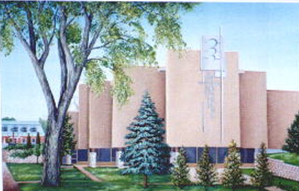                      Les heures de bureau sont du mardi au vendredi de 8H30 À 14H30
                                                 LE 26 NOVEMBRE, 2023           LE CHRIST, ROI DE L’UNIVERS A
                               UN SERVICE ROYALPar sa mort et sa résurrection, Jésus est devenu le roi, le berger de toutes les nations.  Il nous conduit à la vie éternelle par un chemin de service envers les petits qui sont ses frères et sœurs.Prêtre :Secrétaire :Concierge : Père Thierry Adjoumani Kouadio Claire Fournier Marcel Doré